  OBECNÍ ÚŘAD VĚTRUŠICE       Vltavská 14, 250 67 Větrušice, Praha – východ, tel.:220 941 265, 220 940 507             		 e-mail: obec@vetrusice.cz.                    www.vetrusice.czÚřední záznam o osobně učiněné žádosti voliče o vydání voličského průkazu pro volby do Poslanecké sněmovny Parlamentu ČR, které se uskuteční  ve dnech 20. a 21. října 2017.Jméno a příjmení:   ……………………………………. nar.............................................              trvalý pobyt....................................................................................................................Totožnost žadatele ověřena podle OP.Výše uvedený (a), s trvalým pobytem v obci, se dnešního dne dostavil (a) na obecní - městský úřad a žádá v souladu se zákonem č. 247/1995 Sb. o volbách do Parlamentu České republiky a o změně a doplnění některých dalších zákonů, ve znění pozdějších předpisů, o vydání voličského průkazu pro volby do Poslanecké sněmovny Parlamentu ČR, které se uskuteční ve dnech 20. a 21. října 2017. Volič zároveň oznamuje, že voličský průkaz (odpovídající označte  křížkem):                       převezme osobně     převezme osoba, která se prokáže plnou mocí s úředně ověřeným podpisem voliče                           žádá o jeho doručení na adresu:....................................................................................                                                                                                  přesná  adresa                                                                                   ................................................................                                                                                                  podpis voličeZapsal (a) dne:Jméno a příjmení pracovníka MěÚ/OÚ:…………….Podpis pracovníka MěÚ/OÚ:………………Podpis pracovníka MěÚ/OÚ:…………………………*uvede se odpovídající_______________________________________________________________________________Vzor se použije v případě, kdy se volič osobně dostaví -  obecní úřad o žádosti voliče po prokázání jeho totožnosti učiní úřední záznam, ve kterém veškeré potřebné údaje uvede.Voličský průkaz může být předán nejdříve 15 dnů přede dnem voleb, tj. nejdříve 5. října 2017!Žádost vyřízena dne:Voličský průkaz převzal osobně volič dne:                       podpis voliče:Voličský průkaz převzala osoba, která se prokázala plnou mocí s úředně ověřeným podpisem voliče, dne:                                                                                                            podpis osoby:Voličský průkaz zaslán voliči na jím uvedenou adresu dne:                                    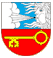 